Luaän vieát:QUÁN TÂM LUẬN SỚQUYỂN 4Hoûi quaùn töï sinh taâm Theá naøo laø nhaân taâm Khôûi möôøi thöù caûnh giôùi Thaønh nhaát taâm ba trí.Ñaây laø baøi keä thöù 61, noùi veà chaùnh Lyù thöïc, caùc caûnh taïp phaùt khaùc nhau. Boán thöù Tam-muoäi vaø 25 phöông tieän keå treân ñeàu noùi veà caùc phöông tieän tröôùc khi tu chaùnh quaùn. Töø ñaây trôû ñi, noùi veà phöông phaùp chaùnh quaùn.“Nhaân taâm” laø quaùn taâm khôûi 10 caûnh goïi laø nhaân taâm.“Khôûi möôøi thöù caûnh giôùi” laø: 1. AÁm nhaäp caûnh, 2. Phieàn naõo caûnh, 3. Beänh hoaïn caûnh, 4. Ma söï caûnh, 5. Nghieäp töôùng caûnh, 6. Thieàn ñònh caûnh, 7. Chö kieán caûnh, 8. Taêng thöôïng maïn caûnh, 9. Nhò thöøa caûnh, 10. Boà taùt caûnh.Sô quaùn AÁm giôùi caûnh, bôûi taát caû chuùng sinh thöôøng ñi chung vôùi AÁm, giôùi, nhaäp cho neân tröôùc tieân phaûi quaùn AÁm giôùi, roài sau ñoù môùi quaùn phieàn naõo. Bôûi chaän doøng thì nöôùc voït, do quaùn AÁm caûnh laøm kích phaùt phieàn naõo, thì ñoäng ba ñoäc, vöôït khôûi khaùc thöôøng, neáu khoâng noùi, haønh giaû seõ khoâng bieát, taát bò chìm ñaém, neân thöù hai laø noùi veà phieàn naõo phaùt ñoäng, quaùn ñeå trò noù. Keá laø quaùn beänh hoaïn caûnh, bôûi taát caû chuùng sinh laáy raén ñoäc boán ñaïi, chung laøm moät thaân, thöôøng töï bò beänh. Beänh coù nhieàu loaïi, hoaëc laø beänh nghieäp, hoaëc veà boán ñaïi khoâng ñieàu hoøa, hoaëc beänh ma quyû, hoaëc vì ngoài duïng taâm khoâng ñieàu hoøa maø bò beänh. Nay quaùn AÁm, giôùi nhaäp caûnh khoâng phaùt, maø chæ phaùt caùc beänh; neáu khoâng noùi veà khi phaùt, haønh giaû khoâng bieát thì hö caùi taâm ba quaùn, phaù huûy thaân xaùc, queân maát chaùnh nieäm; bôûi theá ñieàu thöù ba ñöôïc neâu leân laø beänh hoaïn caûnh. Keá laø quaùn nghieäp töôùng caûnh. Bôûi taát caû chuùng sinh quaù khöù ñeàu coù taát caû caùc nghieäp thieän, aùc. Nhöng taâm chuùng sinh nhö soùng moøi khoâng laëng, nghieäp khoâng hieän ñöôïc. Nay nhaân quaùnAÁm, giôùi, nhaäp maø taâm thaàn trong saùng vaéng laëng. Nghieäp cuûa quaù khöù do tònh taâm maø phaùt. Neáu taâm khoâng roõ, khi phaùt khoâng bieát, thì bò phaù hoaïi. Cho neân, ñieàu thöù tö laø noùi veà nghieäp phaùt töôùng. Keá laø quaùn Ma söï caûnh. Kinh noùi: “Neáu Boà taùt thaønh ñaïo, thì seõ hoùa ñoä chuùng sinh, cung ñieän seõ troáng khoâng, baây giôø, ñaïo chöa thaønh neân phaûi phaù”. Bôûi theá môùi noùi: “Ñaïo cao ma giaû seõ khoâng bieát, bò noù meâ hoaëc. Neân, phaàn thöù 5 laø quaùn Ma söï caûnh. Keá nöõa thieàn quaùn ñònh caûnh. Kinh noùi: “Taát caû chuùng sinh coù 3 thöù ñònh, laø thöôïng, trung vaø haï. Haï laø ñònh trong thaäp ñaïi ñòa taâm sôû. Trung laø taát caû chuùng sinh ñeàu coù Sô ñòa vò thieàn. Thöôïng ñònh laø taát caû chuùng sinh ñeàu coù ñònh Phaät tính Thuû laêng nghieâm. Vì vaäy quaùn ñöôïc AÁm giôùi nhaäp caûnh thì tònh taâm seõ phaùt nhieàu thöù thieàn. Neáu khoâng neâu leân, khi phaùt seõ haønh giaû khoâng bieát thì bò phaù maát. Neân phaàn thöù 6 laø noùi veà Thieàn ñònh caûnh. Keá laø quaùn Chö kieán caûnh; taát caû chuùng sinh thöôøng ôû trong löôùi caùc kieán chaáp. Nay, quaùn caûnh AÁm nhaäp, ñaït ñöôïc nhieàu thöù, phaàn lôùn phaùt ra caùc kieán chaáp. Neáu khoâng neâu leân, khi phaùt seõ khoâng bieát, bò caùc kieán chaáp phaùp hoaïi, cho neân thöù 7 laø neâu leân Chö kieán caûnh. Keá laø quaùn taêng thöôïng maïn caûnh, nay quaùn caûnh AÁm giôùi nhaäp, hoaëc theo ñoù noùi raèng ñaõ chöùng, bò rôi vaøo loãi taêng thöôïng maïn. Neáu khoâng neâu ra, khi phaùt seõ khoâng bieát, bò noù laøm chìm ñaém, cho neân thöù 8 laø neâu ra Taêng thöôïng maïn caûnh. Keá nöõa laø quaùn Nhò thöøa caûnh. Kinh cheùp: “Ta thaáy Haèng haø chuùng sinh phaùt taâm boà ñeà, ít coù ngöôøi naøo ñöôïc thaønh töïu, ña soá rôi vaøo Nhò thöøa ñòa”. Nay haønh giaû môùi quaùn caûnh AÁm nhaäp, phaùt taâm boà ñeà, hoïc ñaïo boà ñeà. Nhöng ñaïo cuûa Boà taùt khoù thaønh, deã lui suït phaùt taâm Nhò thöøa, neáu khoâng neâu leân, khi phaùt khoâng bieát, laøm hö ñaïo boà taùt, cho neân thöù 9 laø neâu leân Nhò thöøa caûnh. Keá nöõa laø quaùn Boà taùt caûnh, Boà taùt coù 4 loaïi: 1. Boà taùt Tam taïng, 2. Boà taùt Thoâng giaùo, 3. Boà taùt Bieät giaùo, 4. Boà taùt Vieân giaùo. Nay quaùn caûnh AÁm nhaäp chính laø noùi loaïi thöù tö Boà taùt Vieân giaùo. Nhöng Vieân giaùo thì vi dieäu, Boà taùt tu vieân, haïnh vò khoù thaønh, phaàn lôùn rôi vaøo trong 3 giaùo Boà taùt tröôùc. Neáu khoâng neâu ra, khi phaùt khoâng bieát, seõ bò lui suït maát Vieân vò. Cho neân thöù 10 laø noùi veà quaùn Boà taùt caûnh. Bôûi nhôø quaùn caûnh AÁm giôùi nhaäp phaùt ra caùc caûnh, moãi caùch khaùc nhau. Vì sao? Hoaëc phaùt theo thöù lôùp nhö ñaõ phaân chia ôû treân, hoaëc khoâng phaùt laãn loän nhau, hoaëc phaùt moät caûnh, thaønh töïu roài laïi phaùt theâm caûnh, hoaëc chöa thaønh töïu laïi phaùt theâm caûnh khaùc. Hoaëc ñaõ phaùt moät caûnh roài  laïi phaùt laïi caûnh ñoù nöõa, hoaëc khoâng phaùt laïi, hoaëc phaùt moät caûnh, laâu roài rôi maát, hoaëc khoâng laâu thì maát. 10 nghóa nhö theá ñaõ phaân bieät veà caûnh AÁm giôùi nhaäp, ñaõ phaùt roài, 9 caûnh khaùc phaùt cuõng duøng 10 nghóañeå phaân bieät. 10 caûnh tuy nhieàu nhöng hôïp laïi maø noùi thì chæ thaønh moät taâm, 3 trí, 3 quaùn. Vì sao? Vì 8 caûnh: AÁm nhaäp, phieàn naõo, beänh hoaïn, nghieäp töôùng, ma söï, thieàn ñònh, kieán, maïn, töùc laø giaû quaùn, thuoäc veà trí Ñaïo chuûng. Nhò thöøa caûnh töùc laø khoâng quaùn, thuoäc veà trí nhaát thieát. Boà taùt caûnh töùc laø trung ñaïo quaùn, thuoäc veà trí nhaát thieát. Ba quaùn 3 trí naøy ñeàu cuøng ôû trong moät taâm. Cho neân keä noùi: “Hoûi quaùn töï sinh taâm, khôûi möôøi thöù caûnh giôùi, thaønh nhaát taâm ba trí...” laø vaäy.Luaän cheùp:Hoûi quaùn töï sinh taâm Laøm sao bieát möôøi caûnhÑeàu thaønh thaäp phaùp thöøa Daïo boán phöông vui söôùng.Ñaây laø baøi keä thöù 71. Noùi trong 10 caûnh, quaùn baát moät caûnh naøo, cuøng 10 phaùp thaønh thöøa, 10 caûnh thì coù traêm phaùp thaønh thöøa. Nay quaùn moät canh AÁm giôùi nhaäp tröôùc, bieän 10 phaùp thaønh thöøa. Hoûi: Vì sao quaùn AÁm giôùi nhaäp tröôùc? Ñaùp: AÁm töùc laø naêm AÁm, nhaäp töùc laø 12 nhaäp, giôùi töùc laø 18 giôùi, coøn goäp caû söï ñoùng môû cuûa 2 phaùp saéc, taâm thaønh AÁm giôùi nhaäp. Chæ laø caùi thaân naêm AÁm naøy. Nay quaùn tröôùc, vì taát caû chuùng sinh cuøng theo vôùi naêm AÁm chieân ñaø la nhöng laïi thöôøng bò noù haïi, haønh giaû ñaõ giaùc bieát, vaãn muoán ñeán bôø kia Nieát-baøn, vì theá neân quaùn tröôùc. Vaû laïi, tröôùc sau quaùn taâm luaän ñeàu noùi veà hoûi quaùn töï sinh taâm, nay quaùn naêm AÁm laø quaùn nhaát nieäm taâm. Keä cheùp: “Ñeàu Thaønh Thaäp Phaùp Thöøa” töùc laø quaùn caûnh AÁm nhaäp. Roài laïi khai môû thaäp phaùp thaønh thöøa. Vì sao? Vì 1. Noùi veà caûnh baát tö nghò, 2. Phaùt taâm Boà ñeà, 3. Noùi veà chæ quaùn, 4. Noùi veà phaùp phaù bieán, 5. Bieát söï thoâng bít, 6. Noùi veà ñaïo phaåm ñieàu ñình, 7. Noùi veà saùu ñoä trôï ñaïo, 8. Noùi veà vò thöù, 9. Noùi veà an nhaãn, 10. Khoâng khôûi aùi thuaän ñaïo phaùp. Bôûi 10 phaùp ñoù laø phöông phaùp hoïc ñaïo, laø caùch thöùc quan troïng ñeå veà nguoàn, laø beán bôø toát ñeå ra khoûi nhaø löûa, laø chieác caàu ñeå qua soâng sinh töû, cho neân haønh giaû neân nhôù kyõ 10 phaùp ñoù, chuyeân taâm tìm toøi, môû ra 10 tri kieán kyø dieäu. Noùi veà “Thaäp phaùp thaønh thöøa”: Thöøa nghóa laø vaän chuyeån ra khoûi. Möôøi phaùp aáy chung thaønh moät Ñaïi thöøa, vaän chuyeån ra khoûi hai bôø sinh töû, Nieát-baøn, nhaäp thaúng vaøo Trung ñaïo. Cho neân Kinh Phaùp Hoa cheùp: “Ngoài thöøa baùu naøy, daïo khaép boán phöông, vui chôi sung söôùng, thaúng ñeán ñaïo tröôøng”. “Boán phöông” laø 40 vò thöù cuûa 10 Truù, Thaäp haïnh, Thaäp höôùng, Thaäp ñòa, “thaúng ñeán ñaïo tröôøng” töùc laø Dieäu giaùc. Nay thöù nhaát quaùn taâm laø Nhö Lai taïng, töùc laø caûnh Baát khaû tö nghò. Chæ bôûi chuùng sinh lyù ñuû nhöng tình meâ, coù maø khoâng bieát. Thöù hai laø khôûi theätöø bi roäng lôùn, ñeå hieån ra kho baùu Nhö Lai trong taâm, phaûi tu Ñònh tueä, Ñònh tueä chieáu soi, coù choã beá taéc khoâng thoâng thì phaûi phaù ñi. Thöù tö laø noùi veà phaù phaùp bieán, tuy laïi phaù khaép, nhöng ñoái vôùi laáp bít thì caàn phaûi phaù, nôi thoâng suoát thì khoâng caàn phaù, bôûi theá thöù 5 laø noùi veà “kheùo bieát söï thoâng bít”, tuy ñaõ bieát söï thoâng bít, laïi phaûi ñaïo phaåm ñieàu ñình, bôûi theá thöù 6 laø noùi veà 37 phaåm ñieàu ñình cho ñuùng luùc. 6 chöông naøy phaàn nhieàu noùi veà chaùnh ñaïo nhöng laïi caàn trôï ñaïo, cho neân thöù 7 laø noùi veà saùu ñoä laøm trôï ñaïo. Bôûi chaùnh, trôï ñaõ ñuû thì chöùng Thaéng phaùp. Haønh giaû khoâng bieát cho laø ñaõ cöïc Thaùnh, thöôøng bò rôi vaøo taêng thöôïng maïn, bôûi theá thöù 8 noùi veà Thöùc thöù vò. Tuy bieát thöù vò, khoâng bò rôi vaøo thöôïng maïn maø phaùt thaéng phaùp khoâng theå khoâng noùi; noùi thì phaùhaïnh Boà taùt, bôûi vaäy thöù 9 noùi veà an nhaãn. Tuy ngoaïi nhaãn chaúng noùi maø noäi taâm khoâng theå khoâng meâ ñaém, meâ ñaém goïi laø Boà taùt ñænh ñoïa. Bôûi theá thöù 10 laø noùi veà khoâng khôûi aùi thuaän ñaïo. Treân ñaây noùi löôïc veà töôùng thöù töï 10 phaùp nhö vaäy.Döôùi ñaây xin noùi roõ veà 10 phaùp:Tröôùc heát quaùn taâm laø caûnh Baát tö ngh :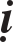 Töùc laø quaùn bieát caùi taâm nhaát nieäm töï sinh, laø Nhö Lai taïng. Trong taâm nhaát nieäm ñuû caû möôøi giôùi traêm nhö, sinh töû Nieát-baøn, nhöng laïi khoâng chöôùng ngaïi nhau, goïi laø caûnh baát khaû tö nghò. Möôøi phaùp giôùi laø: 6 ñaïo laø 6, 2 thöøa laø 8, Boà taùt laø 9, Phaät laø 10. 10 phaùp giôùi naøy cuõng laø phaùp cuûa thöïc teá chaân nhö, cho neân goïi laø Phaùp giôùi; laïi nöõa, 10 phaùp caùch bieät khaùc nhau, cho neân goïi laø phaùp giôùi.Traêm nhö laø: 1 giôùi coù 10, 10 giôùi coù traêm, goïi 10 laø theo Phaùp Hoa noùi: “Nhö nhò töôùng, nhö thò taùnh, nhö thò theå, nhö thò löïc, nhö thò taùc, nhö thò nhaân, nhö thò duyeân, nhö thò quaû, nhö thò baùo, nhö thò baûn maït cöùu caùnh ñaúng. Ñoù laø 10, naém caû danh töôùng, khoâng ñoåi teân hoï, chaát chính goïi laø theå, chòu ñöôïc goïi laø löïc, vaän ñoäng laø taùc, Taäp nhaän laø nhaân, Baùo nhaân laø duyeân, taäp quaû laø quaû, Baùo quaù laø baùo, Sô töôùng laø baûn. Baûn töùc laø khoâng, giaû, trung. Haäu baùo laø maït, maït cuõng laø khoâng, giaû, trung. Baûn maït nhö vaäy cuøng coù ba quaùn nhö nhau, cho neân goïi laø baûn maït cöùu caùnh ñaúng (ñaàu tieân vaø cuoái cuøng roát raùo bình ñaúng). Nay y cöù vaøo ñòa nguïc coù 10 Nhö laø: Veà töôùng: laø aùc töôùng bieåu thò ñoïa vaøo nôi baát nhö yù. Veà tính: laø Haéc nghieäp. Veà theå laø: thoâ aùc beû gaõy saéc taâm. Veà löïc: laø coâng söùc leo leân nuùi dao, röøng kieám. Veà taùc: laø vaän ñoäng ba nghieäp laøm vieäc aùc. Veà nhaân: laø taäp nhaân aùc. Veà duyeân: laø aùc duyeân trôï giuùp. Veà quaû: laø taäp quaû, nhö ngöôøi nhieàu duïc voïng ñoïa ñòa nguïc thaáy nuùi dao laø caûnh saéc ñaùng yeâu, beøn chaïy veà ñoù. Söï taäp quaû leân nuùi bò khoåbôûi nuùi dao röøng kieám, töùc laø baùo. Veà Baûn maït cöùu caùnh ñaúng laø: Töôùng nhö vaäy laø sô, laø môùi baét ñaàu, neân goïi laø Baûn. Baùo nhö theá laø sau, neân goïi laø maït. Töôùng goác khôûi ñaàu laø khoâhg, söï baùo öùng cuoái cuøng cuõng laø khoâng. ÔÛ ñaây cöù vaøo khoâng laø bình ñaúng, giaû vaø trung cuõng nhö vaäy. Nay ngöôøi xem xeùt töôùng vöøa thaáy töôùng lieàn thoï kyù vieäc quaû baùo sau naøy seõ chòu. Nguyeân do laø quaû baùo cuoái cuøng ôû trong töôùng môùi khôûi ñaàu. Cho neân thoï kyù ngöôïc. Ñoù laø baûn vaø maït bình ñaúng. Nhö Phaät thoï kyù ngöôïc sau thaân chim boà caâu laø Bích chi Phaät. Ngöôøi xem töôùng thaáy quaû baùo ôû sau thì bieát vieäc ôû töôùng tröôùc, nguyeân do laø töôùng ban ñaàu naèm trong quaû baùo veà sau. Ñoù laø quaû baùo cuoái cuøng bình ñaúng ñoái vôùi vôùi caùi khôûi ñaàu. Nhö Phaät nhôù veà vieäc ñôøi tröôùc cuûa chim boà caâu, ñoù laø y cöù vaøo giaû maø luaän veà bình ñaúng. Tröôùc, sau ñeàu ñoàng vôùi chaân nhö phaùp giôùi töùc laø bình ñaúng vôùi trung luaän. Cho neân noùi: “Töùc baûn maït cöùu caùnh ñaúng” (ñaàu tieân vaø cuoái cuøng roát raùo bình ñaúng). Ñoù laø y cöù vaøo phaùp giôùi ñòa nguïc ñeå luaän veà töôùng cuûa thaäp nhö.Laáy phaùp giôùi cuûa caùc Ñöùc Phaät ñeå luaän thaäp nhö thì Duyeânnhaân laø Phaät töôùng, Lieãu nhaân Phaät taùnh? Chaùnh nhaân laø Phaät theå. Taâm laø Boà ñeà Phaät löïc. Trí tueä trang nghieâm laø Phaät nhaân. Phöôùc ñöùc trang nghieâm laø Phaät duyeân. Laõng nhieân ñaïi giaùc laø Phaät quaû. Ñoaïn ñöùc cuûa Nieát-baøn laø Phaät baùo. Sô töôùng haäu baùo ñeàu laø ba quaùn ba ñeá, cho neân noùi cöùu caùnh ñaúng (roát raùo bình ñaúng).Hoûi: Sao chæ laáy 2 phaùp giôùi ñòa nguïc vaø Phaät ñeå bieän luaän veà Thaäp Nhö?Ñaùp: Ñòa nguïc aùc nhaát, Phaät giôùi thieän nhaát. Nay laáy thieän aùc ñeå bieän luaän thaäp nhö, töø ñoù coù theå bieát thaäp nhö cuûa 8 giôùi kia cuõng gioáng nhö vaäy, khoâng caàn noùi nhieàu, neáu hieåu ñöôïc yù cuõng ñuû döùt nghi. Khoâng hieåu ñöôïc yù thì noùi nhieàu cuõng voâ ích. Neáu keå rieâng ra thaäp giôùi baùch nhö thì phaân bieät nhö treân. Nhöng xeùt veà maët Vieân luaän thì taâm cuûa Nhaát nieäm töùc ñuû traêm giôùi ngaøn nhö, bôûi theá môùi goïi taâm naøy laø caûnh Baát khaû tö nghò.Hoûi: Phaøm phu toäi taâm, laøm sao ñaéc ñöôïc thaäp nhö phaùp giôùi thanh tònh cuûa Phaät?Ñaùp: Ñuùng nhö theá, vieäc khoù laøm, cho neân môùi khôûi ra giaùo lyù Phaùp Hoa, vì theá cho ñoù laø vieäc lôùn. Bôûi chuùng sinh coù tri kieán cuûa thaäp Nhö phaùp giôùi Phaät, nhöng chuùng sinh lyù ñuû tình meâ, laïi bò voâ minh laøm say meâ, coù maø khoâng thaáy cho neân noùi laø “Baát giaùc”, trong tuùi aùo coù hai ngoïc voâ giaù. Nay chæ baøy ra haït ngoïc bò buoäc ñoù, neân goïi laø “Vieäc lôùn”. Vì sao? Vì khieán cho chuùng sinh khai thò ngoä nhaäp vaøo Ñaïo trikieán Phaät, cho neân xuaát hieän ôû theá. Neáu chuùng sinh khoâng coù tri kieán Phaät thì khai ngoä ôû ñaâu? Nhö coâ gaùi ngheøo khoâng coù cuûa caûi caát giaáu gì caû thì laøm sao chæ baøy ra, Phaät coøn cho ñoù laø vieäc lôùn thì phaøm phu laøm sao deã hieåu ñöôïc?Nhö giaûi thích treân, ñöùng veà maët Vieân giaùo thì yù nghóa gioáng nhau, coù theå laáy ñoù ñeå giaûi thích ôû ñaây. Xin giaûi thích toùm löôïc: Kinh noùi: “Taát caû chuùng sinh ñeàu coù Phaät taùnh”, haù chaúng phaûi laø chuùng sinh nhö thò tính cuûa chö Phaät sao? Kinh noùi: “Phieàn naõo töùc boà ñeà”. Haù chaúng phaûi laø chuùng sinh coù 4 nhö: Nhö thò löïc, Nhö thò taùc, Nhö thò nhaân, Nhö thò duyeân cuûa Phaät sao? Kinh noùi: “Sinh töû töùc Nieát-baøn”, haù chaúng phaûi laø chuùng sinh coù 3 nhö: Nhö thò theå, Nhö thò quaû, Nhö thò baùo cuûa Phaät sao? Kinh noùi: “Taâm cuûa taát caû chuùng sinh laø 32 töôùng toát, 80 veû ñeïp, taâm naøy laø Phaät, taâm naøy thaønh Phaät”. Laïi noùi: “Ba ñeàu Taâm, Phaät vaø chuùng sinh khoâng khaùc nhau” nhöõng ñieàu ñoù ñuû chöùng minh coù Thaäp nhö phaùp giôùi cuûa Baûn maït Phaät, xem kinh seõ thaáy. Thí duï trong kinh, coâ gaùi ngheøo coù kho taøng, haït chaâu treân traùn löïc só, vieân ngoïc trong tuùi aùo, löu ly trong nöôùc, ñeàu laø ñeå duï cho caùi ñoù. Ñoù laø phaùp giôùi cuûa loaøi ngöôøi coù thaäp nhö cuûa phaùp giôùi chö Phaät, nghóa aáy ñaõ roõ. Phaùp giôùi loaøi ngöôøi coù nhò thöøa, Boà taùt, saùu ñöôøng, taùm giôùi, 10 nhö. Coù theå töï suy ra maø bieát, khoâng caàn noùi theâm. Bôûi theá kinh noùi: “Thaân chuùng sinh coù coû ñoäc, laïi coù vua cuûa loaøi thuoác nhieäm maàu. Saùu ñöôøng phaùp giôùi thaäp nhö töùc laø coû ñoäc. Töù Thaùnh phaùp giôùi thaäp nhö töùc laø vua thuoác.Hoûi: Phaät, Boà taùt, boác baäc Nhò thöøa töùc laø Nieát-baøn. Saùu ñaïo möôøi nhö töùc laø sinh töû. Sinh töû, Nieát-baøn thaêng traàm khaùc nhau xa, sao laïi cuøng noùi cuøng ôû trong moät taâm?Ñaùp: Laáy thí duï ñeå giaûi thích: Baêng duï cho saùu ñöôøng, nöôùc duï cho boán löïc, maø baêng vaø nöôùc cuøng moät chaát. Ñaâu khaùc gì Nieát-baøn cuøng moät theå, chæ vì khoâng - höõu khoâng trôû ngaïi nhau, hai soâng khoâng chöôùng ngaïi nhau, ñeàu ôû cuøng trong moät taâm, cho neân goïi laø caûnh Baát khaû tö nghì.Laïi hoûi: Chuùng sinh coù tri kieán Phaät, coù phaùp giôùi möôøi nhö cuûa Phaät, sao chuùng sinh laïi khoâng thaáy. Sao laïi khoâng ngaên chaën cho chuùng sinh khoûi ñoïa ñòa nguïc?Ñaùp: Trong kinh Nieát-baøn, Ca Dieáp vaø caùc Boà taùt thaéc maéc thöa hoûi Ñöùc Phaät veà vieäc aáy coù hay laø khoâng coù, thaáy hay khoâng thaáy. Phaät duï, nhö aâm thanh cuûa caây ñaøn haàu. Vì sao? Boà taùt coù phöông tieän hay ñeå tu taäp, thaáy ñöôïc Phaät taùnh, bôûi theá môùi goïi laø coù, môùi coù theå ngaên chaën ñòa nguïc; cuõng nhö ñaøn gioûi thì aâm thanh cuûa caây ñaøn môùi phaùt ra. Coønphaøm phu khoâng coù phöông tieän tu taäp, khoâng thaáy Phaät tính. Bôûi theá môùi ñoïa ñòa nguïc. Tuy khoâng thaáy tính, nhöng khoâng theå noùi laø khoâng coù, cuõng nhö oâng vua ngoác chaët ñöùt daây ñaøn ñeå mong tìm aâm thanh khoâng ñöôïc, nhöng cuõng khoâng theå noùi caây ñaøn haàu khoâng coù aâm thanh. Nay chuùng sinh coù phaùp giôùi thaäp nhö cuûa Phaät. Coù noù hay khoâng coù noù, töôùng ñoù laø nhö vaäy. Theá thì khi nghe noùi coù thì ñöøng mong caàu naém baét ñöôïc hình chaát cuûa noù. Khi nghe noùi laø khoâng coù thì cuõng ñöøng cho tuyeät ñoái khoâng coù söøng thoû. Cho neân kinh noùi: “Phaät taùnh phi höõu, phi voâ”. Phi höõu ñeå phaù hö khoâng, phi voâ ñeå phaù söøng thoû (tuyeät ñoái khoâng coù). Phaät tính cuûa chuùng sinh cuõng nhö theá ñoù, 9 nhö khaùc cuõng vaäy, caùi aáy laø coù cuõng ñöôïc, laø khoâng coù cuõng ñöôïc. Dieät höõu dieät voâ, phi höõu phi voâ. Neáu thuû töôùng roài sinh ra chaáp vaøo boán caâu ñeàu laø taø kieán. Kinh noùi: “Baùt nhaõ Ba-la-maät, boán beân khoâng neân chaáp laáy bôûi löûa laø taø kieán thieâu ñoát. Neáu giöõ ñöôïc voâ töôùng, khi nghe Phaät töù thuyeát, coù theå ngoä ñöôïc lyù thì boán caâu ñeàu laø cöûa vaøo. Bôûi theá môùi noùi: “Boán cöûa Baùt-nhaõ nhaäp vaøo thanh maùt meû”. Kinh Thoï kyù Taùt giaø Ni kieàn töû cheùp: “Thaân xaùc phieàn naõo cuûa taát caû chuùng sinh töùc laø Nhö Lai taïng, neân bieát taát caû phieàn naõo ñeàu coù taøng chöùa phaùp thaân Nhö Lai, ñaày ñuû vaéng laëng, nhö daàu ôû trong haït meø, nhö löûa ôû trong goã, nhö nöôùc ôû trong ñaát, nhö bô trong söõa, nhö chaâu baùu trong kho taøng, bôûi theá chuùng sinh töùc Nhö Lai taïng”. Nhöõng ñieàu ñoù ñeàu coù noùi roõ trong kinh.Hoûi: Kinh luaän chöùng minh roõ, lyù ñaùng tin ñöôïc, nhöng Phaät laø ngöôøi ñaõ ra khoûi sinh töû, sao laïi caøn coù saùu ñöôøng phaùp giôùi möôøi nhö? Ñaùp: Nghóa aáy saâu kín khoù thaáy,  thöïc  khoù  tin  ñöôïc.  Kinh  noùi: “Naêm nhaõn ñaày ñuû thaønh Boà ñeà” laïi nöõa Phaät hoûi Tu boà ñeà, Phaät coù nhuïc nhaõn khoâng,... cho ñeán hoûi coù Phaät nhaõn khkoâng. Tu boà ñeà ñaùp raèng coù. Ñaõ coù nhuïc nhaõn phaøm phu, haù laïi khoâng coù saùu luïc caên phaøm phu, aáy töùc laø nhuïc nhaõn, thieân nhaõn vaø saùu caên töùc laø saùu ñöôøng phaùp giôùi, tueä nhaõn töùc Nhò thöøa phaùp giôùi, phaùp nhaõn töùc Boà taùt phaùp giôùi,Phaät nhaõn töùc Phaät giôùi. Phaät ñaõ coù ñuû naêm caên thì coù möôøi phaùp giôùi traêm nhö quaù roõ roài.Hoûi: Saùu caên phaùp giôùi möôøi nhö cuûa chuùng sinh ñeàu voâ thöôøng.Phaät ñaõ coù thì cuõng phaûi voâ thöôøng sao?Ñaùp: Kinh noùi: Caùi goïi laø nhaõn caên, vôùi caùc Ñöùc Nhö Lai thöôøng coù ñuû khoâng thieáu hai, thaáy roõ raøng phaân minh. Cho ñeán yù caên ñoù, ñoái vôùi caùc Ñöùc Nhö Lai thöôøng coù ñuû khoâng thieáu, bieát phaân minh roõ raøng. Kinh noùi: Chöõ “Bæ” laø chæ cho chuùng sinh. theá thì saùu caên cuûa chuùng sinh vaø cuûa caùc Ñöùc Nhö Lai laø thöôøng, huoáng nöõa laø Phaät coù caùc caên nhönhuïc nhaõn, v.v…, laø chaúng thöôøng sao? Kinh noùi: “Heã nhöõng ñieàu gì maø con ngöôøi bieát, goïi laø Theá ñeá. Nhöõng ñieàu Nhö Lai bieát, goïi laø Chaân ñeá. Vaäy thì tuy cuøng chieáu moät caûnh, caûnh tuøy ôû chieáu maø coù söï khaùc nhau giöõa chaân vaø tuïc, tuy cuøng coù saùu caên nhö nhau maø coù söï khaùc nhau giöõa thöôøng vaø voâ thöôøng.Hoûi: Vì sao?Ñaùp: Trung luaän noùi: “Phaùp do nhaân duyeân sinh, ta noùi töùc laø khoâng, cuõng goïi laø giaû danh, cuõng goïi laø nghóa Trung ñaïo”. Saùu ñöôøng möôøi nhö laø phaùp sinh bôûi nhaân duyeân. Nhò thöøa möôøi nhö töùc laø khoâng, Boà taùt möôøi nhö töùc laø giaû, Phaät möôøi nhö töùc laø trung, khoâng nhieãm bôûi hai beân, cho neân Phaät coù möôøi giôùi ñeàu laø thöôøng. Chuùng sinh tuy coù ba quaùn nhöng khoâng coù caùi duïng cuûa 2 quaùn khoâng vaø trung, bôûi theá môùi bò nhieãm saùu traàn, maø laïi voâ thöôøng. Tuy khoâng ñaéc ñöôïc caùi duïng cuûa khoâng quaùn vaø trung quaùn nhöng khoâng theå noùi laø khoâng coù khoâng quaùn vaø trung quaùn. Coâ gaùi ngheøo khoâng bieát nôi choân daáu cuûa caûi, khoâng theå noùi laø khoâng coù cuûa caûi. Nhö oâng vua ngoác khoâng kheùo laøm ra aâm thanh, khoâng theå noùi laø khoâng coù aâm thanh. Töø hai thí duï ñoù thì coù theå bieát vaäy. Thaønh töïu vieân tín nhö vaäy goïi laø ngöôøi sô tuøy hyû phaåm. Cho neân kinh Phaùp Hoa ñaùnh giaù ngöôøi ñoù coâng ñöùc khoâng theå suy nghó baøn luaän, caùc Ñöùc Phaät cuøng kieáp khen ngôïi coâng ñöùc ñoù cuõng khoâng heát, huoáng gì laø phaøm phu. Söï nhö kinh keå chuyeän bôûi Boà taùt Thöôøng Baát Khinh söï vieân tín ñoù, töôûng kính taát caû chuùng sinh ñeàu seõ thaønh Phaät. Cho neân chuùng sinh trong saùu ñöôøng ñeàu coù caùc phaùp maàu thuoäc phaùp giôùi, theå löïc, tính, töôùng cuûa Phaät, haù coù theå khinh thöôøng ñöôïc sao? Nhôø söï laáy vieân maø tu, mau thaønh Tam boà ñeà. Bôûi theá kinh noùi: “Ta voán laäp theä nguyeän, muoán khieán taát caû chuùng ñeàu nhaäp vaøo Phaät ñaïo; nguyeän ta ñaõ ñaày ñuû, cuøng luùc ñaõ xong”. Cho neân 2 muoân Ñöùc Phaät Ñaêng Minh noùi Phaùp Hoa xong, lieàn nhaäp Nieát-baøn, nguyeân nhaân vì theá.Hoûi: Moät taâm chæ laø moät phaùp, laøm sao ñaéc ñöôïc ñeán 10 giôùi 100nhö?Ñaùp: Neáu noùi cho ñaày ñuû thì coù traêm giôùi ngaøn nhö, e ngöôøi ngheseõ nghi ngôø maø phæ baùng, cho neân chæ noùi toùm löôïc nhö vaäy thoâi. Neáu tin 10 giôùi traêm nhö thì khoâng nghi ngôø traêm giôùi ngaøn nhö. Vì sao? Nhö nhaân giôùi ñaõ coù möôøi giôùi traêm nhö cuûa ñòa nguïc, suùc sinh, ngaï quyû, tu la, ngöôøi, trôøi, Thanh vaên, Bích chi Phaät, Boà taùt, Phaät. ÔÛ taïi taâm ngöôøi maø moät giôùi ñaõ coù goàm ñuû 10 giôùi. Nhö ñòa nguïc laïi cuõng coù 10 nhö: suùc sinh, ngaï quyû... Bôûi coù laãn trong nhau, neân 10 giôùi maø coù traêm giôùi ngaøn nhö, ñeàu cuøng ôû moät taâm maø khoâng chöôùng ngaïi nhau, bôûi theá goïilaø caûnh Baát khaû tö nghì. Thí nhö caùi taâm cuûa moät nieäm maø coù 8 möôi  4 ngaøn taâm phieàn naõo. Coù traêm giôùi ngaøn nhö, coù gì ñaùng nghi ñaâu? Laïi nhö moät göông maø soi hieän muoân hình, vaät voâ tình coøn vaäy, huoáng laø taâm linh, trí thaùc. Laïi nhö phaåm An laïc haïnh cheùp: “Moät nieäm taâm nguû naèm moäng”, môùi baét ñaàu phaùt taâm haønh ñaïo Boà taùt, sau thaønh Phaät quay baùnh xe phaùp nhaäp Nieát-baøn, traêm ngaøn muoân öùc A-taêng-kyøsöï vieäc, maø chæ ôû taïi moät nieäm taâm moäng maø thoâi. Töø thí duï suy ra, coù theå hieåu yù vaäy, ñöøng nghi ngôø maø chöôùng ngaïi cho ñaïo. Neáu taâm chuùng sinh khoâng coù traêm giôùi ngaøn nhö thì Phaät laøm sai bieát ñöôïc kieáp tröôùc, kieáp sau cuûa chuùng sinh, phaûi ñoïa vaøo saùu ñöôøng, hay ñaéc ñöôïc boán baäc Thaùnh, bôûi taâm chuùng sinh khoâng maø thöôøng giaû, bôûi coù traêm giôùingaøn nhö, vaø ñöôïc chieáu soi bôûi ba minh möôøi löïc cuûa Phaät. Giaû maø thöôøng khoâng, Nhö Lai tuy chieáu soi traêm giôùi ngaøn nhö nhöng vaéng laëng voâ töôùng. Bôûi khoâng, giaû maø thöôøng trung, Nhö Lai tuy laø vaéng laëng chieáu soi nhöng khoâng coù hai töôùng cuûa khoâng vaø giaû tuy khoâng coù hai töôùng nhöng vaãn song chieáu, cho neân caûnh trí töông xöùng, caûm vaø öùng töông quan. Cho neân tuy noùi laø taâm traêm giôùi ngaøn nhö thì laøm sao giöõ ñöôïc höõu vaø voâ, phi höõu phi voâ. Bôûi theá môùi noùi: “Taâm laø moät phaùp Baát khaû tö nghì caûnh”.Phaùt taâm boán theä nguyeän roäng lôùn.Quaùn taâm nhaát nieäm töï sinh coù ñuû caû möôøi giôùi traêm nhö maø saùu ñöôøng töùc laø hai ñeá Khoå, Taäp cuûa sinh töû. Boán baäc Thaùnh giôùi töùc laø hai ñeá Ñaïo, Dieät cuûa Nieát-baøn, nhöng möôøi giôùi ñeàu ôû nôi moät nieäm thì Töù ñeá cuõng ôû nôi moät taâm. Tuy teân goïi 10 giôùi khaùc nhau nhöng theå cuõng laø moät, theá thì Töù ñeá teân goïi khaùc nhau nhöng lyù gioáng nhau, döïa vaøo ñaâu maø bieát theå? Meâ thì Khoå, Taäp. Ngoä thì Ñaïo, Dieät. Meâ, Ngoä khôûi ôû taâm cuûa haønh giaû, maø Ñaïo Dieät Khoå Taäp khoâng heà coù hai, bôûi theá môùi noùi: “Nhaát theå”. Nhaát theå töùc Thaät ñeá. Bôûi theá kinh noùi: “Chæ coù moät thaät teá, phöông tieän noùi hai” aáy laø Nhaát thöïc Töù ñeá. Nhö Lai baûo taïng ôû trong moät nieäm taâm, ta xöa khoâng bieát, nay môùi giaùc ngoä. Chuùng sinh meâ hoaëc khoâng hieåu vì sao. Ñoái vôùi Töù ñeá ñoù maø khôûi taâm Töù hoaèng töø bi. Kinh noùi: “Ñeä töû caùc traàn lao” chính laø laáy taâm sôû laøm ñeä töû. Taâm coù saùu ñöôøng phaùp giôùi töùc laø 8 möôi boán ngaøn traàn lao, thaønh ñeä töû chuùng sinh giaû danh, aáy goïi laø Khoå ñeá. Lieàn khôûi theä taâm, “Chuùng sinh voâ bieân theä nguyeän ñoä” ñoù laø Hoaèng nguyeän thöù nhaát. 8 möôi 4 ngaøn traàn lao thöïc phaùp goïi laø Taäp ñeá, beøn khôûi theä taâm “phieàn naõo voâ soá theä nguyeän döùt”, ñoù laø Hoaèng theä thöù hai. Taâm coù phaùp giôùi Töù Thaùnh töùc coù 8 möôi 4 ngaøn phaùp taøng chöùa caùc Ba-la-maät, maø khôûi theä taâm“Phaùp moân voâ bieân theä nguyeän tri”, ñoù laø Hoaèng theä thöù ba. Naém caû caùc phaùp moân ñoù goïi laø chö Phaät, neân khôûi theä taâm “Voâ thöôïng Phaät ñaïo theä nguyeän thaønh” ñoù laø Hoaèng theä thöù tö. Nhö vaäy möôøi giôùi traêm nhö ñeàu ôû moät taâm. Kinh noùi: “Duyeân vôùi Nhö Lai goïi laø voâ duyeân”. Nay quaùn 9 giôùi cuûa taâm, töùc Phaät giôùi laø duyeân vôùi Nhö Lai, töùc laø cuøng theå voâ duyeân töù hoaèng töø.Hoûi: Theá naøo laø töø Tö nghò?Ñaùp: Thaáy caùc khoå cuûa boán ñöôøng aùc, nhoå ñi noãi khoå cuûa taâm, taâm Töø cho söï vui laïc cuûa trôøi, ngöôøi goïi laø chuùng sinh duyeân töø (taâm töø duyeân vôùi chuùng sinh), thaáy caùi khoå cuûa sinh töû xuoáng leân saùu ñöôøng Bi nhoå noãi khoå, töø cho phaùp vui Nieát-baøn töùc khoâng, goïi laø phaùp duyeân töø (töø duyeân vôùi phaùp). Thaáy noãi khoå voâ tri cuûa Nhò thöøa. Bò nhoå töø cho xuaát giaû phaùp hyû. Ña vaên phaân bieät laïc cuõng goïi laø chuùng sinh duyeân töø. Thaáy noãi khoå phaân bieät cuûa hai beân. Bi nhoå töø cho nieàm laïc vui phaùp thaân Trung ñaïo cuûa Nhö Lai, goïi laø voâ duyeân; aáy laø thöù lôùp söï nhoå khoå cho vui. Bôûi tuy duyeân Nhö Lai nhöng chaúng ñoàng theå voâ duyeân, cho neân laø töø Tö nghò maø thoâi. Nay quaùn 9 giôùi töùc laø Phaät giôùi, coøn caàn gì khoå taäp caùi vui khaùc maø noùi laø nhoå coû cho vui, cho neân ñoàng moät theå. Quaùn 9 giôùi cuûa taâm töùc laø Nhö Lai, goïi laø töø voâ duyeân. Duyeân vôùi Nhö Lai giôùi maø khoâng maát söï song chieáu khoâ töôi trong 9 giôùi, töùc haït ngoïc baùu cuûa ñaïi Nieát-baøn. Kinh Ñaïi Töï cheùp: “Bôûi töø naøy töùc laø Ñaïi phaùp tuï, töø naøy töùc laø Ñaïi Nieát-baøn, cho neân Töø cuõng Baát khaû tö nghò”.Tu chæ quaùn:Nhaát taâm coù möôøi giôùi, möôøi giôùi töùc ba quaùn. Nhö treân ñaõ noùi, aáy laø lyù cuûa taâm taùnh vaéng laëng maø thöôøng chieáu soi, chieáu soi maø thöôøng vaéng laëng. Bôûi chuùng sinh queân söï vaéng laëng neân khôûi voïng loaïn. Bôûi töï phaù vaéng laëng queân chieáu soi maø khôûi aùm hoaëc. Bôûi töï phaù söï saùng cuûa tueä nhaõn cho neân khoâng theå chieáu soi coäi nguoàn. Bôûi ñieân ñaûo taïo toäi, laêng xaêng bò haïi, phaù söï vaéng laëng laøm hoaëc loaïn haït ngoïc beân trong, nöôùc taâm khoâng trong, löu ly khoâng hieän. Muoán cho veà nguoàn voán tòch cho neân khuyeân tu chæ. Khieán quay veà vôùi voán chieáu soi neân khuyeân tu quaùn. Coäi nguoàn khoâng vaéng laëng khoâng chieáu soi, taùn loaïn khoâng theå döøng, toái taêm khoâng theå phaù. Tuy tu chæ quaùn, taùn vaø aùm roát cuoäc cuõng khoâng theå döùt tröø, cuõng khoâng ñaéc Thaùnh. Söï taùn, aùm hö giaû khoâng thaät, cho neân coù theå phaù tröø, coù theå döùt boû.Hoûi: Laøm sao bieát laø voán vaéng laëng? Ñaùp: Thaân laø goác.Laïi hoûi: Caùi gì laø goác cuûa thaân?Ñaùp: Ngaøi Tònh Danh noùi: Duïc tham laø goác. Laïi hoûi: Caùi gì laø goác cuûa duïc tham?Ñaùp: Luoáng doái phaân bieät laøm goác. Laïi hoûi: Caùi gì laøm goác cuûa luoáng doái? Ñaùp: Ñieân ñaûo laø goác.Laïi hoûi: Caùi gì laø goác cuûa ñieân ñaûo. Ñaùp: Voâ truù laø goác.Laïi hoûi: Caùi gì laø goác cuûa voâ truù. Ñaùp: Voâ truù thì khoâng coù goác.Töø goác voâ truù, laäp ra taát caû phaùp voâ truù. Haù chaúng phaûi laø töù voán vaéng laëng voïng khôûi ra taát caû phaùp hay sao? Laïi nöõa, ñaõ ngoä taâm laø Nhö Lai taïng, coù ñaày ñuû taát caû Phaät phaùp. Neáu khoâng tu chæ quaùn ñeå hieån hieän ra, cöù caát daáu ôû trong nhaø khoâng ñem ra söû duïng thì thöôøng phaûi chòu ngheøo. Khaùt gaëp suoái khoâng uoáng, ñoùi gaëp böõa khoâng aên thì söï ñoùi khaùt chaúng heát. Ngöôøi muoán tu taâm nghieân taäp, khoâng gì hôn 2 baùnh xe chæ quaùn Ñònh tueä. Kinh noùi: “Tì baø xaù na coù coâng naêng döùt boû phieàn naõo”. Sao laïi coøn caàn xa ma tha? Phaät noùi: “Tröôùc duøng Ñònh lay Ñoäng, sau laáy tueä nhoå”. Thích luaän noùi: “Gioù giaùc quaùn thoåi ñoäng, taâm thieàn ñònh coù coâng tröø dieät”, aáy laø ñònh döôõng gioù, quaùn chieáu hoaëc aùm taâm nghieâng veà traàm thì duøng quaùn saùt ñeå khôûi noù leân, taâm nghieâng veà phuø thì duøng chæ ñeå döùt noù; traàm, phuø laàn löôït heát, thì neân duøng boán taát ñaøn, tu chæ ñeå trò noù.Phaù phaùp bieán:Ngöôøi nghieân tu chæ quaùn nhö treân maø chöa nhaäp, laø do bôûi söï meâ ñaém tröôùc caùc kieán chaáp, taâm chaáp truôùc ñoù phaûi phaù ñi. Vaên coù hai phaàn:Phaùp theo thöù töï doïc.Phaù khoâng theo thöù töï doïc ngang. Phaàn a chia laøm 3 phaàn:Phaù töø giaû nhaäp khoâng.Phaùp töø khoâng xuaát giaû.Phaù ñaéc trung ñaïo. Phaàn ñaàu laïi chia laøm hai:Phaù kieán giaû hoaëc.Phaù töï giaû hoaëc.Phaù hoaëc giöõ lyù thì phaûi y theo phöông phaùp, nhöng phöông phaùp thì coù nhieàu thöù. Nhö 500 vò La haùn Tieåu thöøa. Moãi vò noùi moãi nhaân rieâng cuûa mình, töùc coù 500 phaùp. Kinh Hoa Nghieâm cheùp: “Voâ löôïngkhoâng moân ngöôøi vaãn chöa nhaäp”. Laïi nhö naêm ngaøn vò Boà taùt, moãi vò ñeàu noùi nhaäp phaùp moân khoâng hai, töùc coù naêm ngaøn phaùp moân. Kinh löôïc ra 32 vò Boà taùt thoâi. Ñaàu tieân Boà taùt Phaùp töï taïi noùi veà sinh dieät, laø phaùp moân khoâng hai. Voán baát sinh nay cuõng voâ dieät, aáy laø nhaäp phaùp moân khoâng hai, töùc laø ñaàu tieân noùi veà phaùp moân voâ sinh. Ngaøi Tònh Danh cuoái cuøng im laëng, nhaäp phaùp moân khoâng hai, vaãn laø phaùp moân voâ sinh. Veà 42 töï moân: ñaàu tieân laø chöõ A, cuoái cuøng chöõ Traø, ñeàu laø Baát sinh. Luaän naøy ñaàu tieân cuõng noùi veà boán thöù khoâng theå noi, töùc ñaàu tieân laø phaùp moân Baát sinh. Baøi keä cuoái cuøng cheùp: “Vì sao khoâng vaên töï, taát caû ngoân ngöõ döùt, vaéng laëng khoâng noùi naêng”, töùc gioáng vôùi ngaøi Tònh Danh, voâ ngoân nhaäp phaùp moân khoâng hai.Baây giôø xin toùm löôïc veà voâ sinh moân phaù phaùp bieán; gioáng vôùi Boà taùt Phaùp töï taïi, theå phaùp voâ sinh quaùn moân. Nay hoäi thoâng vôùi boán thöù khoâng theå noùi: phaùp voán baát sinh, nghóa laø baát sinh saùu ñöôøng trong taâm, sinh sinh töùc höõu moân, nay thì voâ dieät, nghóa laø voâ dieät Nhò thöøa trong taâm, dieät caùi sinh ra baát sinh, töùc laø khoâng moân, aáy laø nhaäp phaùp moân khoâng hai, nghóa laø nhaäp vaøo phaùp moân, khoâng hai baát sinh baát sinh cuûa Phaät giôùi trong taâm töùc phaùp moân phi khoâng phi höõu. Tuy nhaäp phaùp moân khoâng hai nhöng laïi coù khaû naêng song chieáu, nghóa laø Boà taùt giôùi trong taâm baát sinh sinh, töùc laø phaùp moân dieät khoâng dieät höõu. Nay theo quaùn taâm, thì saùu ñöôøng töùc boán Thaùnh giôùi, haù chaúng phaûi laø moät moân töùc ba moân, sinh sinh moät caâu töùc laø ba caâu sao? Theo quaùn taâm, Nhò thöøa giôùi töùc taùm giôùi, trong “quaùn taâm” töùc chín giôùi haù chaúng laø moät moân dieät khoâng dieät höõu, töùc ba moân Baát sinh sinh, moät caâu töùc ba caâu hay sao? Phaät giôùi trong quaùn taâm, töùc chín giôùi, töùc laø phaùp moân phi khoâng phi höõu, haù chaúng laø töùc ba moân Baát sinh baát sinh, moät caâu, töùc ba caâu hay sao? Theá thì boán caâu, boán moân, möôøi giôùi, dung thoâng voâ ngaïi, töùc laø sôû duïng cuûa ngöôøi Vieân giaùo. Nhö treân noùi veà ba quaùn thöù lôùp phaù theo chieàu doïc.Nay y cöù vaøo Höõu moân phaù kieán hoaëc: döùt boû khi thaáy lyù, neân goïi laø kieán hoaëc, töø nôi giaûi thích maø coù teân. Chia laøm 2 phaàn:Noùi veà loãi cuûa kieán hoaëc.Noùi veà theå phaùp quaùn moân (töùc y cöù vaøo ba giaû boán caâu ñeå xem xeùt quôû traùch).* Nay noùi veà loãi cuûa kieán hoaëc: Do chæ quaùn neân taâm coù traêm giôùi ngaøn nhö lieàn sinh. Neáu chaáp khoâng, cho raèng taâm coù hình töôùng cuûa traêm giôùi ngaøn nhö ñeå phaùt ra nhaân ñoù sinh 88 söû khoå taäp. Vì sao? Vì do quaùn ñoù maø sinh töû khoâng bieát, kieán taâm khoå taäp, bò nhaø thieâu ñoát,bò caùc truøng thuù caén. Nay xin chæ roõ töôùng ñoù. Ngöôøi caäy vaøo giaûi quaùn ñoù maø laêng maï ngöôøi khaùc. Nhö caùc loaøi chim ñieâu, chim thöùu, chim xi chim höôu trong kinh laø duï cho maïn söï. Khen caùc kieán giaûi ñoù thì vui, cheâ thì giaän, nhö raén, raén huûy, raén phuïc, boø caïp trong kinh laø duï cho saân söû. Khoâng bieát kieán taâm khoå taäp töùc si. nhö Thaïch suøng traêm chaân ôû trong kinh laø duï cho Si söû. Trieàn mieân tham aùi kieán giaûi naày nhö hoà ly, soùi, daõ can noùi trong kinh laø duï cho tham söû. Giôø tuy khoâng nghi nhöng sau seõ ñaïi nghi, hoaëc bò ngöôøi phaù, beøn sinh taâm nghi, nhö nhöõng söï ñaáu tranh, coâng kích, ñaû kích noùi trong kinh, laø duï cho Nghi söû. Vì vaäy höõu kieán baøi baùc khoâng coù nhaân quaû töùc taø kieán, nhö daï xoa, aùc quyû aên thòt ngöôøi noùi trong kinh laø duï cho Taø kieán söû. Cho ñoù laø ñaïo, mong thoâng ñeán Nieát-baøn töùc giôùi thuû, nhö Quyû cöu baø traø chieám ñoùng ñaát ñai trong kinh laø duï cho Thuû söû. Cho raèng Ngaõ naêng giaûi töùc thaân kieán, nhö thaân ñoù daøi lôùn loõa loà oám ñen ôû trong kinh laø duï cho Thaân kieán. Cho raèng ngaõ sôû chaáp töùc laø Nieát-baøn, töùc laø Kieán thuû. Nhö caâu “laïi coù caùc quyû coå hoïng nhoû nhö kim” laø duï cho Kieán thuû. Cho raèng Ngaõ ñoaïn thöôøng, khoâng ñuùng vôùi lyù Trung ñaïo töùc laø Bieân kieán. Nhö “Laïi coù caùc quyû ñaàu nhö ñaàu traâu” laø duï cho Bieân kieán. 10 söû ñoù laø y cöù vaøo boán ñeá coõi Duïc. Khoå 10, taäp 7 tröø thaân Bieân giôùi, Ñaïo 8 tröø Thaân bieân, dieät 7 tröø thaân bieân, chung laø 32. Coõi Duïc bò löûa thieâu ñoát.Thöôïng giôùi chung tröø saân, Töù ñeá coõi saéc coù 28. Nhö “AÙc thuù, ñoäc truøng, chuoät coáng, loã hang” trong kinh laø noùi veà coõi saéc bò thieâu ñoát. Töù ñeá coõi Voâ saéc coù 28. Nhö caùc loaøi reát, saâu do dieân, raén ñoäc trong kinh laø duï cho coõi voâ saéc bò thieâu. Hôïp caû ba coõi coù 88 söû laøm Taäp ñeá, kieán aáy nöông saéc khôûi töùc Khoå ñeá, 50 kieán chaáp. Kinh noùi: “neáu nhaõn thaáy saéc ñeïp trong coù AÁm trong coù taäp. Thaáy saéc xaáu trong coù AÁm, trong coù taäp, thaáy saéc bình ñaúng trong coù AÁm trong coù taäp, cho ñeán yù bieát phaùp toát coù AÁm coù taäp, caùc caên khaùc cuõng vaäy, thì Taäp aáy töùc Taäp ñeá. AÂm aáy töùc Khoå ñeá”. Theá thì do keá maø chaáp ñoù. Laïi nöõa, trong 12 nhaân duyeân: coù 5 laø Taäp ñeá: AÙi, Thuû, Höõu, Voâ minh, Haønh. 7 laø Khoå ñeá: Thöùc, Danh saéc, Saùu nhaäp, Xuùc, Thoï, Sinh, giaø cheát, laø kieán taâm khoå taäp, töùc laø 12 nhaân duyeân. Laïi nöõa, Voâ minh, AÙi, Thuû töùc laø Phieàn naõo ñaïo; Haønh, Höõu töùc laø Nghieäp ñaïo. 7 nhaân duyeân: Thöùc, Danh saéc, saùu nhaäp, Xuùc, Thoï, Sinh, Töû töùc laø Khoå ñaïo. Laïi nöõa, 5 nhaân töùc laø saùu teä, Sinh, Giaø, Beänh, Cheát töùc boán khoå. Mong caàu ngoä ñöôïc lyù nhöng khoâng ngoä töùc khoå caàu mang maø khoâng ñöôïc. Khôûi leân ñaûo hoaëc, laïi bò thieâu ñoát töùc khoå gheùt maø gaëp maët. Thöùc, Danh saéc, saùu nhaäp, Xuùc, Thoï töùc khoå naêm AÁm löøng laãy, nhöõng thöù ñoù tuùc Taùm khoå. Do bôûi keá chaáp maø ñònh teângoïi. Chaáp taâm coù traêm giôùi ngaøn nhö, nhaân khôûi 88 söû. Löûa trong caùc ñoäc truøng, boán ñaûo, taùm khoå thieâu ñoát nhaø cöûa naêm AÁm, thöôøng bò thieâu bôûi löûa cöïc noùng. Bieát loãi laàm cuûa chuùng, laø Khoå taäp phieàn naõo nung ñoát, töï chöôùng ñaïo, laøm sao ngoä lyù cho ñöôïc.* Theå phaùp quaùn:Kinh noùi: “Theå töôùng voâ minh” laø y cöù vaøo ba giaû boán caâu maø xeùt traùch. Vì sao? Nhaát nieäm taâm khôûi phaûi döïa vaøo phaùp traàn maø khôûi, töùc Nhaân thaønh giaû. Kieán taâm noái nhau maø khôûi töùc Töông tuïc giaû. Taâm höõu kieán naày ñoái ñaõi vôùi voâ kieán töùc Töông ñaõi giaû. Trong moät giaû laïi taïo ra boán caâu Töï tha ñeå xeùt traùch, vì sao? Vì nay hoûi quaùn taâm nhaát nieäm töï sinh, cho raèng coù traêm giôùi ngaøn nhö, noù töø ñaâu sinh ra? Neáu noùi töø noäi taâm sinh ra taâm quaùn giaûi, töùc laø töï sinh. Neáu cho raèng töï sinh thì phaûi thöôøng sinh, maø ñaõ thöôøng sinh roài thì khoâng caàn ñôïi duyeân vôùi phaùp traàn tieàn caûnh maø sinh ra?Kinh noùi: “Coù duyeân tö môùi sinh, khoâng coù duyeân tö thì khoâng sinh”, laøm sao töï sinh ñöôïc?Kinh noùi: “Chaúng phaûi noäi quaùn maø ñöôïc trí tueä aáy”. Sao laïi töï sinh? Trong luaän cheùp: “Caùc phaùp khoâng töï sinh”, laøm sao töï sinh ñöôïc? Neáu cho raèng do duyeân vôùi phaùp traàn tieàn caûnh maø sinh töùc laø tha sinh, aáy laø khoâng töï theå. Kinh noùi: “Chaúng phaûi ngoaïi quaùn maø ñöôïc trí tueä aáy” thì laøm sao töø caûnh maø sinh ra? Luaän cheùp: “Cuõng khoâng töø tha sinh” thì laøm sao tha sinh ñöôïc? Neáu phaûi cho raèng tha sinh caûnh thì phaûi thöôøng sinh ra quaùn trí, caàn gì phaûi ñôïi noäi taâm quaùn suyeânn môùi sinh? Neáu cho raèng do noäi taâm ñoái ngoaïi caûnh phaùp traàn maø sinh, thì quaùn trí töùc laø coäng sinh, theá cuõng khoâng theå xeùt traùch tröôùc ñoù, töï tha voâ sinh, hôïp vôùi nhau laøm sao sinh ñöôïc. Nhö moät haït caùt khoâng coù daàu thì duø coù nhieàu haït caùt cuõng khoâng coù daàu. Neáu töï, tha tröôùc ñoù rieâng moãi thöù coù sinh, hôïp laïi thì phaûi coù hai caùi sinh. Laïi nöõa, neáu rieâng moãi thöù coù sinh thì sao laïi duøng Hôïp sinh. Luaän cheùp: “Caùc phaùp khoâng coäng sinh”. Kinh noùi: “Chaúng phaûi noäi ngoaïi quaùn maø ñöôïc trí tueä aáy” sao laïi cho raèng coäng sinh? Neáu cho raèng lìa taâm lìa caûnh maø sinh, töùc laø voâ nhaân maø sinh, ñieàu ñoù cuõng khoâng theå. Luaän cheùp: “Coù nhaân duyeân maø sinh coøn khoâng theå ñöôïc, huoáng nöõa laø khoâng coù nhaân duyeân maø sinh”. Kinh noùi: “Khoâng lìa noäi ngoaïi quaùn, maø ñöôïc trí tueä aáy” laøm sao khoâng nhaân maø sinh ñöôïc? Haønh giaû cöù nhö theá duøng boán caâu xeùt traùch tìm taâm, tuy khoâng theå ñaéc yù do chöa xong, nhöng cuoái cuøng cuõng cho raèng coù taâm noái nhau maø sinh.ÔÛ ñaây y cöù baøo Töông tuïc giaû ñeå phaù caâu hoûi.Laø taâm tröôùc dieät, taâm sau sinh, hay laø taâm tröôùc khoâng dieät, taâm sau sinh, hay laø vöøa dieät vöøa khoâng dieät maø sinh, hay laø chaúng dieät chaúng phaûi chaúng dieät maø sinh. Neáu taâm tröôùc khoâng dieät maø sinh töùc töï sinh. Neáu taâm tröôùc dieät, maø sinh töùc laø tha sinh. Neáu vöøa dieät vöøa khoâng dieät maø sinh töùc coäng sinh. Neáu chaúng dieät, chaúng phaûi khoâng dieät maø sinh töùc khoâng coù nhaân maø sinh, boán caâu ñeàu khoâng thaät coù, cho neân luaän cheùp: “Caùc phaùp khoâng töï sinh, cuõng khoâng töï tha sinh, khoâng coäng, khoâng voâ nhaân”, sao boán caâu cho raèng coù sinh? Töùc laïi thuoäc veà Töông ñaõi giaû.ÔÛ ñaây y cöù vaøo Töông ñaõi giaû ñeå phaù caâu hoûi. Taâm aáy laø do ñoái ñaõi sinh maø taâm sinh, hay ñoái ñaõi khoâng sinh maø taâm sinh, laø do ñoái ñaõi cuõng vöøa sinh vöøa khoâng sinh maø taâm sinh, hay laø ñoái ñaõi chaúng sinh, chaúng baát sinh maø taâm sinh töùc Tha sinh. Neáu ñoái ñaõi vöøa sinh vöøa baát sinh maø taâm sinh töùc coäng sinh. Neáu ñoái ñaõi phi sinh, phi baát sinh maø taâm sinh töùc Voâ nhaân sinh. Kieåm xeùt boán caâu ñeàu khoâng thaät coù. xem xeùt ba giaû boán cuù nhö theá, sinh khoâng thaät coù, lieàn töï bieát sôû chaáp, chaéc chaén cho raèng taâm coù töôùng traêm giôùi ngaøn nhö, laø voïng töôûng ñieân ñaûo. Hoái loãi töï traùch, saùm hoái toäi tröôùc. AÁy laø 88 Söû khoå taäp, 12 Nhaân duyeân bò khuaát phuïc, khoâng khôûi saùu teä, goïi laø Dieät ñeá. Coù khaû naêng haøng phuïc ñöôïc ñaïo khoå taäp, goïilaø Ñaïo ñeá. Bieát loãi cuûa khoå taäp neân khoâng taïo theâm goïi laø Ngöôøi haønh ñaïo. Phaùt moät lôùp giaûi khoâng, ñònh taâm trong laëng, khoâng kieán caøng saùng, taâm coøn chaúng thaáy, haù laïi coù traêm giôùi ngaøn nhö sao? Tìm ñoïc kinh luaän, coù noùi veà choã khoâng, phuø hôïp vôùi taâm, taâm chaáp caøng maïnh, do ñoù maø ngaõ maïn töï cao, khinh thöôøng ngöôøi khaùc, khoâng hieåu ñöôïc nhö mình, töùc laø Maïn söû. Ngöôøi khaùc khen ngôïi ca tuïng veà khoâng thì vui, cheâ bai veà khoâng thì giaän, tham aùi khoâng kieán, töùc tham Voâ minh, baát lieãu töùc laø Si, nghi ngôø ñeá lyù töùc laø Nghi, ngaõ naêng giaûi töùc laø Thaân kieán, do thaân kieán khôûi leân Bieân kieán. Vì khoâng kieán baøi baùc khoâng coù nhaân quaû, töùc taø kieán, cho raèng khoâng kieán naêng thoâng Nieát-baøn, töùc laø giôùi thuû. Cho raèng khoâng kieán laø ñaïo, töùc kieán thuû. 10 Söû nhö theá y cöù vaøo ba coõi, coù 88 söû laøm Taäp ñeá. Kieán aáy döïa vaøo saéc maø khôûi, laø Khoå ñeá. Vì khoå, taäp ñoù maø chuyeån troâi, sinh töû, bò löûa boán ñaûo taùm khoå thieâu ñoát, bò taøn haïi bôûi caùc truøng ñoäc ñoän söû, ma quyû lôïi söû. Thaø ñöôïc giaûi ngoä bieát Ñeä nhaát nghóa khoâng.Baây giôø xin phaù kieán chaáp aáy, laïi y cöù vaøo ba giaû boán caâu ñeå phaù, vì sao? Vì nhö nhaát nieäm taâm khôûi phaûi nhôø khoâng caûnh phaùp traàn maø sinh, töùc laø Nhaân thaønh giaû. Khoâng kieán noái nhau maø sinh töùc Töông tuïc giaû. Khoâng kieán ñôïi Baát khoâng kieán sinh töùc Töông ñaõi giaû. Baây giôø hoûitaâm giaûi khoâng kieán sinh, laø töø noäi taâm sinh ra hay töø ngoaïi khoâng caûnh phaùp traàn sinh, hay laø noäi ngoaïi hôïp laïi cuøng sinh, hay lìa noäi ngoaïi maø sinh?Neáu noäi taâm sinh ra töùc Töï sinh. Neáu phaùp traàn sinh ra töùc Tha sinh.Neáu noäi ngoaïi taâm hôïp sinh töùc laø Coäng sinh.Neáu lìa noäi taâm ngoaïi phaùp traàn maø sinh töùc laø Voâ nhaân sinh. Boán caâu ñeàu coù söï sai laàm, söï nhö tröôùc ñaõ phaù.Taâm chaáp vaãn chöa heát, coøn phaûi y cöù vaøo Töông tuïc giaû. Vì sao? Neáu cho raèng Nhaát nieäm khoâng taâm, töø taâm baát dieät tröôùc maø sinh töùc laø Töï sinh.Taâm tröôùc dieät roài môùi sinh, töùc laø Tha sinh.Taâm tröôùc vöøa dieät vöøa khoâng dieät maø sinh töùc laø Coäng sinh. Neáu taâm tröôùc phi dieät, phi baát dieät maø sinh töùc laø Voâ nhaân sinh. Boán caâu ñeàu khoâng thaät coù. Xem xeùt ba giaû boán caâu nhö vaäy, khoâng kieán khoâng thaät coù, maø töï bieát chôùp, chaéc chaén taâm khoâng, khoâng coù traêm giôùi, khoâng coù phaùp maàu cuûa baäc Thaùnh vaãn laø Voïng ñaûo. Kinh cheùp: “Neáu cho raèng chuùng sinh chaéc chaén coù Phaät tính, töùc baùng Phaät, Phaùp, Taêng. Neáu cho raèng chuùng sinh chaéc chaén khoâng coù Phaät tính, cuõng laø baùng Phaät, Phaùp, Taêng”. Cho neân bieát taâm maø ngaõ chaáp chaéc chaén coù, chaéc chaén khoâng coù, töùc huûy baùng Tam baûo, hoái loãi töï traùch, theïn saùm toäi tröôùc. AÁy laø 88 Söû, Khoå taäp, 12 nhaân duyeân, saùu teä baát sinh, goïi laø Dieät ñeá. Cheá phuïc ñöôïc ñaïo Khoå taäp töùc laø Ñaïo ñeá. Laïi nöõa, suy nghó, neáu taâm chaéc chaén coù töùc laø Thöôøng kieán. Neáu taâm chaéc chaén khoâng töùc laø Ñoaïn kieán, beøn chaáp taâm vöøa coù vöøa khoâng, lieàn phaùt moät phaåm ñònh taâm saâu xa, vöøa coù vöøa khoâng thaáy taâm thanh tònh, beøn cho raèng ñoù laø Nhaân cuûa Ñaïo. Taâm kieán ñoù laïi khôûi leân 88 söû, löu chuyeån khoå taäp, töï chöôùng ngaïi ñaïo, cho neân y cöù vaøo ba giaû boán caâu ñeå xeùt traùch, leä theo tröôùc thì bieát, tìm xeùt cuõng khoâng thaät coù, beøn bieát vöøa höõu vöøa voâ kieán taâm, khoå taäp ñaïo dieät töù ñeá. Laïi chaáp cho taâm laø phi höõu phi voâ. Taâm khôûi leân khoå taäp, laïi y cöù vaøo ba giaûi boán caâu ñeå xem xeùt laïi khoâng thaät coù töùc bieát Töù ñeá cuûa kieán taâm phi höõu phi voâ. Laïi chaáp taâm ra ngoaøi boán caâu khoâng theå noùi. Vì khoâng theå noùi neân taâm chaáp laïi khôûi leân khoå taäp, laïi y cöù vaøo ba giaû boán caâu, xeùt traùch khoâng thaät coù, töùc bieát taâm chaáp khoâng theå noùi. Ñuû caû boán caâu vaø ñuû caû khoâng theå noùi ngoaøi boán caâu. Cöù nhö theá laàn löôït khôûi loãi, laàn löôït xeùt phaù. Cho ñeán phaù theo chieàu ngang, phaù theo chieàu doïc cuõng ñeàu tìm xeùt khoâng thaät coù, môùi bieát nhöõng ñieàu ñaõ chaáp ñeàu laø ñieân ñaûo. Hoái loãi töï traùch, theïn saùm hoáitröôùc. Taâm chaáp taâm khoå taäp ñeá bò cheá phuïc goïi laø Dieät ñeá. Trí duøng ñeå cheá phuïc goïi laø Ñaïo ñeá. Bieát ñöôïc taâm chaáp töù ñeá, goïi laø ngöôøi haønh ñaïo. Trong aáy leõ ra coù naêm caâu lieäu giaûn:Beänh cuõ khoâng heát maø laïi khôûi theâm beänh môùi, nhö ngoaïi ñaïo baát ñaéc ñònh.Beänh cuõ ñaõ heát, sinh ra beänh môùi, nhö ngoaïi ñaïo ñaéc thieàn.Beänh cuõ khoâng tröø heát, beänh môùi bò cheá phuïc, töùc ngöôøi coù 5 phöông tieän.Beänh cuõ khoâng heát maø beänh môùi dieät, töùc laø ngöôøi chöùng sôquaû.Beänh cuõ beänh môùi ñeàu döùt heát, töùc baäc A la haùn. Keá ñeán laø y cöù vaøo giai vò ñeå phaân bieät:Ngoaïi ñaïo ñaõ khôûi beänh môùi kieán hoaëc thì khoâng coù chieác xe Ñaïoñeá, khoâng theå vaän chuyeån ra khoûi sinh töû. Neáu haønh nhaân Tam taïng cheá phuïc kieán hoaëc, gioáng vôùi ñaïo ñeá. Vaän chuyeån ñeán naêm phöông tieän, neáu haønh nhaân cheá phuïc kieán hoaëc theo Thoâng giaùo, vaän chuyeån ñeán Caøn tueä ñòa tính ñòa. Neáu haøng Bieät giaùo vaän chuyeån ñeán Thaäp tín. Neáu haøng Vieân giaùo vaän ñeán naêm phaåm. Nay haønh giaû quaùn taâm töø saùu ñöôøng xuaát vaän, ñeán Nhò thöøa giôùi. Neáu döùt ñöôïc kieán hoaëc, thì tam taïng töùc khoå nhaãn chaân minh, Thoâng giaùo thì kieán ñòa, Bieät giaùo töùc Sô truù. Vieân giaùo thì Sô tín.Hoûi: phöùc ñaày ñuû boán caâu sao goïi laø Thò kieán?Ñaùp: Ca dieáp laø ngöôøi ñaéc chöùng, coøn noùi tröôùc ñoù ñeàu goïi laø taø kieán, huoáng nöõa laø phaøm tình hieän nay suy tính neân goïi laø phi kieán. Neáu noùi laø phi kieán thì baây giôø phaûi ñaéc quaû Thaùnh, neáu chöa ñaéc maø noùi raèng ñaõ ñaéc laø taêng thöôïng maïn. Ngöôøi ñoù chöa theå luaän ñaïo. Neáu voã ngöïc luaän baøn, tröôùc khi taâm chöa ñaéc ñaïo thì duø coù noùi tuyeät heát traêm caâu ngaøn truøng muoân lôùp ñi nöõa, cuõng laøm sao ñöôïc phi kieán? Nhö Tröôøng Traûo suy nghó caùc phaùp ñaõ laâu maø khoâng ñöôïc moät phaùp nhaäp taâm, beøn hoûi Phaät raèng: “Taát caû phaùp ñeàu khoâng thoï nhaän, haù chaúng laïm ôû Ñaïi thöøa baát thoï Tam-muoäi hay sao?”. Tröôøng Traûo lôïi caên nhö theá coøn khoâng bieát taâm chaáp khoå taäp, huoáng nöõa laø keû phaøm caïn côït maø bieát ñöôïc sao?* Phaù Tö giaû hoaëc: Chia laøm 2 phaàn:Loãi cuûa tö hoaëc.Phaùp quaùn.Tö hoaëc laø tham, saân, si, maïn cuûa coõi Duïc, chung vôùi 2 coõi treân tröø saân ra, moãi 3 thöù hôïp vôùi 3 giôùi goàm coù möôøi. Tö cuûa coõi Duïc coù 9phaåm. Baùt thieàn nhaát thieàn cuûa coõi saéc vaø voâ saéc coù 9 phaåm. Theá thì ba giôùi chín ñòa, 9 laàn 9 baèng 81 phaåm tö hoaëc. Ñaõ döùt boû söï suy tö lôùp lôùp, neân goïi laø Tö. Tam quaû coøn bò meâ hoaëc, huoáng laø phaøm phu. Kinh noùi: “Tham lam tieàn taøi saéc duïc, ngoài ñoù khoâng ñaéc ñaïo”. Laïi noùi: Nhaát nieäm khôûi saân, chöôùng ngaøn cöûa phaùp”. Ngaøi Tònh Danh noùi: “Töø si coù aùi neân beänh ta sinh”. Bôûi theá kinh noùi: “Nay ta beänh ñeàu do caùc phieàn naõo voïng töôûng kieáp tröôùc sinh ra” töùc tham aùi voâ minh laø goác. Do voâ minh môùi coù haønh, thöùc, danh, saéc, saùu nhaäp, xuùc, thoï, aùi, thuû, höõu, sinh. 12 nhaân duyeân troâi laên trong saùu ñöôøng, voïng theâm ñoäc khoå, 5 nhaân laøm Taäp ñeá, 7 quaû laøm khoå ñeá. Cöù nhö theá töø 12 nhaân duyeân maø xuaát ra ba ñaïo, boán ñaûo, taùm khoå, saùu teä, taùm möôi boán ngaøn ñeàu töø ba ñoäc sinh ra. Ba ñoäc 10 söû laøm töôi nhuaàn theâm ba nghieäp, taïo nhieàu caùc troïng toäi nhö thaäp aùc v.v… AÁy laø tö hoaëc che chöôùng haønh nhaân, lyù quaùn do ñaâu maø phaùt ñöôïc. Cho neân caàn paûhi phaù. Taát caû voïng hoaëc ñeàu laáy voâ minh laøm goác. Taát caû thoï sinh ñeàu do voâ minh laøm khôûi ñaàu. Theá thì hoaëc cuûa nguõ vò, giôùi noäi, giôùi ngoaïi ñeàu do voâ minh laøm goác. Kinh noùi: “Theá cuûa voâ minh, voán töï khoâng coù, voïng töôûng nhaân duyeân hoøa hôïp maø coù”. Vaäy thì goác reã cuûa voâ minh ñaõ laø hö giaû khoâng thöïc thì taát caû caùc hoaëc khoâng hö giaû sao? Ba coõi quaû baùo haù laïi laø thöïc? Theá thì coäi nguoàn cuûa voâ minh voán töï khoâng sinh, cuõng khoâng coù caùi ñeå dieät ngay taïi baây giôø. Boån tính thanh tònh, sinh töû töùc Nieát-baøn, duyeân gì maø khôûi voïng dieät hoaëc.Neáu voïng tình vaän chöa döùt thì baây giôø cuõng laáy ba giaû boán caâu ñeå xeùt traùch.Ngöôøi ngoaøi naøo ñoù hoûi: “Theá gian hieän thaáy, sao noùi raèng khoângcoù?”.Luaän chuû phaù raèng: “Sao tin ñöôïc caùi thaáy bôûi maét traâu, maét	deâcuûa ngöôi maø cho laø coù?”.Ñaâu caàn duøng boán caâu ñeå xeùt phaù? Vì taâm nhôø vaøo saùu traàn maø sinh, töùc Nhaân thaønh giaû. Taâm tham nieäm nieäm noái nhau tranh khôûi, töùc Töông tuïc giaû. Ñoái vôùi Baát sinh coù caùi sinh baây giôø, töùc Töông ñaõi giaû.Nay hoûi: Tö hoaëc sinh laø töï noäi taâm sinh hay töø ngoaïi saùu traàn maø sinh. Laø töø noäi taâm, ngoaïi traàn hôïp sinh hay lìa noäi taâm ngoaïi traàn maø sinh? Boán caâu ñeàu khoâng thaät coù. Neáu noäi taâm sinh töùc töï sinh, nhö haït luùa khoâng nhôø nöôùc, ñaát cuõng vaãn sinh ñöôïc. Neáu ngoaïi traàn sinh töùc tha sinh, nhö nöôùc, ñaát khoâng caàn haït luùa vaãn sinh ñöôïc caây luùa. Noäi ngoaïi voâ sinh, hôïp laøm sao sinh? Nhö hôïp 2 haït caùt ñeàu khoâng sinh ra daàu, neáu moãi thöù ñeàu coù sinh thì khi hôïp phaûi coù hai caùi sinh. Neáu lìa noäi  ngoaïimaø sinh töùc Voâ nhaân sinh. Höõu nhaân sinh coøn khoâng thaät coù, huoáng gì laø Voâ nhaân sinh. Theá thì boán caâu ñeàu khoâng thaät coù, tuy ñaõ phaù Nhaân Thaønh Giaû, nhöng taâm vaãn cho raèng noái nhau maø sinh.Nay hoûi, laø taâm tröôùc dieät roài môùi sinh, hay khoâng dieät maø sinh. Laø vöøa dieät vöøa khoâng dieät maø sinh hay laø chaúng dieät, chaúng phaûi baát dieät maø sinh. Neáu taâm tröôùc khoâng dieät maø sinh taâm tham ôû sau, thì maéc loãi töï sinh. Neáu sau khi taâm tröôùc dieät, taâm tham sinh, thì maéc loãi Tha sinh. Neáu vöøa dieät vöøa baát dieät maø sinh taâm tham ôû sau, thì maéc loãi coäng sinh. Neáu taâm tröôùc chaúng phaûi dieät, chaúng phaûi baát dieät maø taâm sau sinh, thì maéc loãi voâ nhaân sinh. Loãi cuûa boán caâu, theo thí duï treân thì coù theå bieát. Vaäy thì xeùt heát boán caâu, söï sinh ra tö hoaëc khoâng thaät coù. Tuy phaù ñöôïc nhöng taâm vaãn cho raèng taâm ñoái ñaõo vôùi nhau maø sinh.Nay hoûi, laø ñôïi sinh taâm maø sinh hay ñôïi voâ sinh taâm maø sinh. Laø ñôïi vöøa sinh vöøa voâ sinh taâm maø sinh, hay laø ñôïi chaúng phaûi sinh, chaúng phaûi baát sinh taâm maø sinh? Neáu ñôïi sinh taâm maø sinh töùc laø töï sinh, neáu ñôïi voâ sinh taâm maø sinh töùc laø coäng sinh, neáu ñôïi chaúng phaûi sinh, chaúng phaûi voâ sinh taâm maø sinh, töùc Voâ nhaân sinh. Loãi cuûa boán caâu leä theo ví duï treân coù theå bieát. Vaäy thì boán caâu xeùt theo Töông ñaõi giaû cuõng roát raùo laø khoâng voâ. Ba giaû boán caâu caàu taâm khoâng thaät coù nhö vaäy, lieàn ngoä Taâm khoâng, khoâng sinh chaáp chaët, chaéc chaén coù saùu traàn caûnh giôùi saéc thanh. Tö hoaëc bò cheá phuïc, goïi laø Dieät ñeá. Trí coù khaû naêng cheá phuïc hoaëc, goïi laø Ñaïo ñeá. Bôûi khoå taäp dieät, neân voâ minh cuõng dieät, cho ñeán bôûi giaø cheát dieät, nhaân duyeân dieät, thì ba ñöôøng, saùu teä, boán ñaûo, taùm khoå ñeàu dieät. Bôûi saùu teä dieät maø ñöôïc xe traâu, bôûi khoå taäp dieät maø ñöôïc xe deâ, bôûi 12 nhaân duyeân dieät maø ñöôïc xe nai. Cho neân kinh noùi: “Vì Thanh vaên maø noùi Töù ñeá, vì Bích chi Phaät maø noùi 12 nhaân duyeân, vì Boà taùt maø noùi 6 Ba-la-maät. Côõi 3 xe ñoù ñeå ra khoûi caên nhaø naêm AÁm, ñeå dieät löûa boán ñaûo taùm khoå, goïi laø ra khoûi nhaø löûa, lieàn nhaäp vaøo hoùa thaønh, ñöôïc trí nhaát thieát, laø taát caû phaùp moân chaân ñeá. Ñoù goïi laø “Töø giaû nhaäp khoâng quaùn”. Y cöù theo vò, thì tam taïng töùc La haùn vò, thoâng giaùo töùc Dó bieän ñòa. Bieät giaùo töùc Thaäp truï, Vieân giaùo töùc Thaäp tín, y cöù theo quaùn taâm thì töø luïc ñaïo giôùi nhaäp vaøo Nhò thöøa giôùi.Thöù hai laø noùi veà “Töø khoâng xuaát giaû quaùn”. Kinh noùi: “Khoâng coù Phaät phaùp, khoâng neân dieät thoï maø thuû chöùng. Duø thaân coù khoã, neân nghó ñeán taát caû chuùng sinh khoå naõo. Ta ñaõ ñieàu phuïc, cuõng neân ñieàu phuïc taát caû chuùng sinh”, ñoù laø yù nghóa cuûa xuaát giaû. Xuaát giaû coù 5 yù nghóa:Taâm töø bi naëng, tröôùc ngöôøi sau mình.Nhôù boån theä nguyeän khi môùi phaùt taâm, theà nhoå taát caû goác khoåcuûa chuùng sinh, cho heát thaûy nieàm vui, töø giaû nhaäp khoâng, ñaõ töï nhôû töù truï khoå roài, nay töø khoâng xuaát giaû neân nhoå noãi khoå cuûa chuùng sinh.Trí tueä saéc beùn, bieát truï khoâng thì coù söï laàm loãi vaø vöùt boû chuùng sinh, khoâng theå thanh tònh coõi nöôùc Phaät, thaønh töïu chuùng sinh, laïi chöa ñaày ñuû giaùo phaùp cuûa Phaät.Coù phöông tieän kheùo, tuy chöa nhaäp vaøo giaû nhöng khoâng bò nhieãm traàn.Coù taâm tinh tieán maïnh meõ, ñoái vôùi yù sinh töû maø coù duõng.Nay laáy 5 nghóa trong Kinh Tònh Danh, phoái hôïp vôùi yù treân thì yù nghóa gioáng nhau. Kinh noùi: “Nhaân beänh cuûa mình maø thöông xoùt cho beänh cuûa ngöôøi” töùc ñoàng vôùi töø bi. “Neân bieát voâ soá öùc khoå ñôøi tröôùc” chaúng phaûi laø nhôù boån theä nguyeän sao? “Neân nghó laøm lôïi ích cho taát caû chuùng sinh” chaúng gioáng vôùi trí tueä bieát truï khoâng laø maéc loãi laøm maát lôïi ích chuùng sinh. “Nieäm ôû tònh meänh” töùc gioáng vôùi phöông tieän kheùo leùo. “Thöôøng khôûi tinh taán”, töùc laø gioáng vôùi tinh tieán. Kinh naøy noùi veà 5 nghóa gioáng vôùi 5 yù ñoù. Nhöng vì Nhò thöøa khoâng coù 5 vieäc ñoù, neân khoâng theå xuaát giaû.Xuaát giaû coù 3 vieäc: 1- Bieát beänh, 2- Bieát thuoác, 3- Cho thuoác.Bieát beänh: töùc bieát caùc thöù beänh khoå taäp theá gian, xuaát theágian veà kieán tö cuûa chuùng sinh. Kinh noùi: “Khoå coù voâ löôïng töôùng, ta chöa noùi ñeán trong nhöõng kinh ñoù. Thanh vaên chaúng theå hieåu noãi. Taäp ñeá cuõng vaäy”. Bôûi bieát heát voâ löôïng khoå taäp ñoù, neân goïi laø bieát beänh.Bieát thuoác: Duï nhö thaày thuoác gioûi. Kheùo bieát taát caû caùc thöù thuoác trò caùc thöù beänh cuûa chuùng sinh, cuõng chaúng phaûi chæ bieát moät thöù thuoác, maø bieát nhieàu thöù thuoác ñaïo dieät cuûa theá gian, xuaát theá gian, hoïc khaép Haèng haø sa Phaät phaùp. Kinh noùi: “Ñaïo coù voâ löôïng töôùng, trong nhöõng kinh ñoù ta chöa noùi ñeán. Caùc Thanh vaên, Duyeân giaùc chaúng bieát noåi, dieät cuõng vaäy”. Boà taùt hoïc khaép heát voâ löôïng ñaïo dieät phaùp moân ñoù, cho neân goïi laø Bieát thuoác.Cho thuoác theo beänh: Kinh noùi: “Xaù Lôïi Phaát daïy con trai cuûa thôï baïc thöïc haønh phaùp quaùn Baát tònh, daïy con trai cuûa thôï giaët uûi thöïc haønh phaùp quaùn ñeám hôi thôû, caû hai ñeàu khoâng ngoä ñaïo, chaúng nhöõng khoâng ngoä maø coøn taêng theâm taø kieán, ñoù laø loãi cuûa vieäc khoâng bieát cho thuoác theo beänh”.Phaät ñaõ noùi phaùp thì lieàn ñöôïc ngoä ñaïo, ñoù laø töôùng cuûa cho thuoác theo beänh. Nay Boà taùt cuõng vaäy, hoïc caùch cho thuoác theo beänh. Tuøy theo söï chòu ñöïng cuûa ngöôøi ñoù, töông xöùng vôùi hoaøn caûnh soáng cuûa ngöôøi ñoù maø cho thuoác phaùp, ñeå khoûi maéc loãi sai cô. Vì 3 vieäc ñoù maøSOÁ 1921 - QUAÙN TAÂM LUAÄN SÔÙ, Quyeån 4	355xuaát giaû vaäy.Treân laø töø giaû nhaäp khoâng, phaù khaép tö kieán, tueä nhaõn chieáu chaân, goïi laø phaù phaùp bieán. Nay töø khoâng nhaäp giaû bieán hoïc Haèng haø sa Phaät phaùp, maø phaù voâ tri nhö caùt buïi, phaùp nhaõn chieáu tuïc, cho thuoác theo beänh maø khoâng maéc loãi sai cô. Goïi laø phaù phaùp bieán.